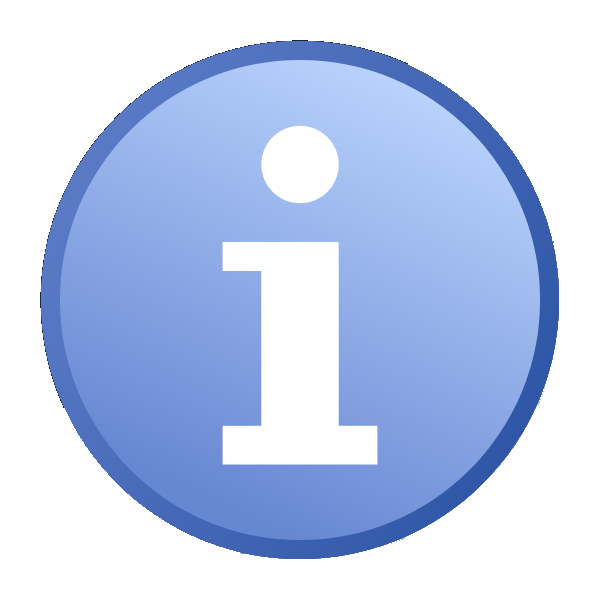 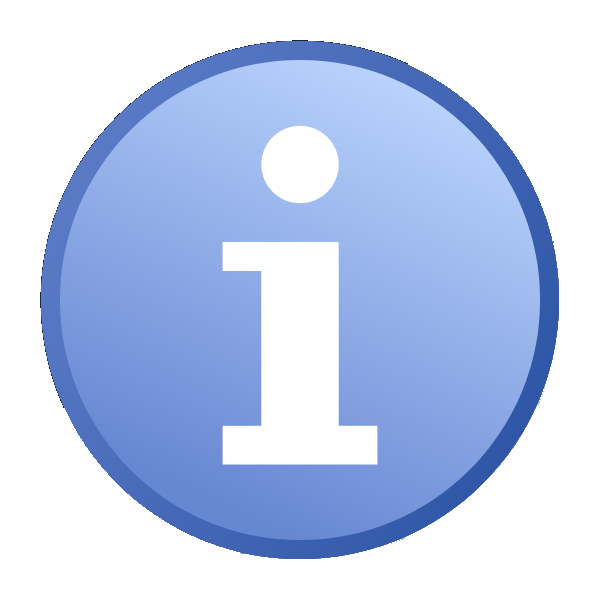 Eligibility CriteriaEligibility CriteriaOur project will address part of the Police and Crime Plan/ Policing PrioritiesThis funded project will contribute to crime prevention, reduction, community safety or community cohesion in the local policing area you have applied for funding.You can confirm that your organisation does not have a political affiliationYour organisation/group is properly constituted and has a separate bank account with at least two signatories in to which we can pay the funds.  AlternativelyYour organisation/group does not have a separate bank account and an umbrella organisation will take responsibility for the financial transactionsWe will be able to evidence that our project will have a positive impact/ address the need/reduce the problem.Our Organisation is not currently in receipt of PCC funding (or will not be for the period we are seeking funding for)I can confirm that no funding provided by the PCC will be used to pay wages/salaries of existing/any employees Our bid does not exceed the £5000 thresholdI/we can confirm that our organisation has all the relevant insurance documents requiredSafeguarding: if the project involves children or vulnerable adults, the organisation must have sufficient safeguarding procedures in place.  The safeguarding measures should be proportionate to the risk involved.Yes, our organisation/group has an adequate and up-to-date safeguarding policy in place and where applicable, all staff have received appropriate safeguarding training. No part of the funding will be used to purchase assets that will provide long term benefits to a private company or individual rather than to the community.I/we can confirm that no part of the funding provided by the OPCC will be used to make payments to any member of the committee of the organisation/group applying.I/we can confirm that no funding provided by the OPCC will be used to make payments to our organisation/group for the hire of accommodation or facilities.Where applicable our relevant staff/volunteers are DBS checked and will provide these if requested by the OPCC.